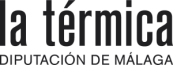 Los artistas y sus proyectosPaloma de la Cruz, con el proyecto ‘Si las paredes hablaran’Paloma Castro de la Cruz (Málaga, 1991) es graduada en Bellas Artes (2014) y Máster en Producción Artística Interdisciplinar (2016), ambas titulaciones por la Universidad de Málaga. Actualmente cursa sus estudios de Doctorado por la Universidad del País Vasco. Recientemente fue seleccionada en la convocatoria INICIARTE 2018 y ha disfrutado de programas de residencias artísticas tales como la IV Beca de Artista Residente y el XIV Encuentro de Arte Contemporáneo Genalguacil. Su obra forma parte de colecciones entre las que se encuentran CAC Málaga, Genalguacil Pueblo Museo, Diputación de Cáceres y UMA.‘Si las paredes hablaran’ es un proyecto que toma como punto de partida las características propias de la arquitectura del edificio ‘La Térmica’ Málaga, teniendo presente su historia.Basándose en las proyecciones de luz que se generan en una de las galerías situadas a la entrada del edificio, reproduce los azulejos que conformarán piezas de cerámica que las emulan, pero con alteraciones que simulan llagas y pompas de la piel, es decir, una corporeización de la arquitectura. Todo este proceso viene marcado por la carga histórica que alberga el edificio, ya que durante la guerra civil, éste fue un hospital, llamado ‘Hospital de sangre’. Por ello, manipula el barro de manera que aludan a estas heridas que han quedado “impregnadas” en la arquitectura del edificio y que “emergen” de la misma.Miguel Scheroff, con ‘Salvajes escenarios latentes’Miguel Scheroff. Navas de Tolosa 1988.Licenciado en Bellas Artes por la UGR y Máster de Arte, idea y producción por la Universidad de Sevilla. En sus grandes formatos se encuentran un universo de imágenes agitadas e impactantes que invitan al espectador a reflexionar sobre cuál debe ser su papel en un mundo abocado a la destrucción. Su obra se ha mostrado en diversas ferias internacionales como Solo Project Basel (Suiza), Art Beijing (Pekín-China) Just Mad (Madrid) o Ikas Art (Bilbao) y ha expuesto en espacios La Casa Encendida, MEAM o el Museo de la Calcografía Nacional de Madrid.Su proyecto es ‘Salvajes escenarios latentes’, un trabajo de experimentación pictórica enfocado a la conciencia colectiva y el modo en el que tratamos y nos relacionamos con otras especies en el contexto actual. Este proyecto pretende poner de manifiesto la necesidad de un equilibrio moral en lo referido al consumismo, el especismo o la agresividad de los conflictos contemporáneos, realidades que convierten el mundo, según el artista, en un lugar cada vez más inseguro y turbador. 
Dela Delos, con el proyecto ‘Puppy purée’Alicia de la Fuente (Oviedo 1992) firma gran parte de sus trabajos como Dela Delos. Ha realizado el Master de Producción Artística Interdisciplinar en la Facultad de Bellas Artes de Málaga (2016-2017) y participó en la exposición INT17 (CCP MVA, Málaga) que recogía una selección de trabajos de fin de Máster. En 2018 disfrutó de la Beca ‘Artista Residente de Postgrado’ subvencionada por LINK. Recientemente ha participado en la muestra Atenea 2018 inscrita congreso ‘ATENEA. Women in Art and Tech’, celebrado en la UPV (Valencia. Junio 2018).La artista explica que su proyecto ‘Puppy Purée’ surge como un homenaje que es a la vez una caricatura. Una puesta en valor, pero desde la sátira, de una generación de creadores  obsesionada con su medio -nativo o casi- de socialización y conexión, que considera como claro síntoma de re-organización y resistencia política a la raíz del sistema socioeconómico en el que se inscriben, la idiosincrasia académica y la permanencia de los valores de “lo artístico”. “La misma - explica-  a la que se acusa de atesorar y monetizar lo estético, lo puramente visual y externo”.DelaDelos se apropia de esta sintomatología de lo superficial asociada a toda una generación, esta conciencia “neodandyqueer”, para vehicular de alguna forma sus contradicciones estructurales y esenciales hacia su propia investigación plástica, realizando una reflexión en clave de humor y sátira sobre la constante transmutación de códigos que ocurre en la app en la que la imagen es la absoluta protagonista: Instagram.Valle Galera, con el proyecto ‘Sin título’Valle Galera de Ulierte (1980, Jaén) es Doctora Cum Laude (Mención Internacional) con la tesis: ‘Fotografía e identidad. Apropiaciones, Desmontajes y Reinvenciones’ (Granada 2017); licenciada en Bellas Artes (Granada 2004), y titulada en 2008 como Técnico Superior en Artes Plásticas y Diseño en la Escuela de Arte de Granada. Su obra está en colecciones como las de la Universidad de Granada, Universidad de Jaén, Patronato Municipal de la Alhambra y Editorial Tinta Blanca. Además de la fotografía, trabaja en piezas escultóricas, dibujos, vídeos e instalaciones. Ha expuesto en PhotoEspañaOff con Twin Gallery. PhotoEspaña PHE ( Edición 20ª) y dentro de la bienal Miradas de Mujer, ArteSantander, Condes de Gabia, Sala Alta en Granada, o en la Sala de Exposiciones Juana Francés, en Madrid.En su proyecto para La Térmica la artista ha entrevistado y retratado a preadolescentes con sus objetos y contextos, como clave para identificarse en un grupo social y la búsqueda de una identidad propia. Investiga cuáles son, a través de qué medios los consumen y cómo se ven a sí mismos.Julio Anaya, con el proyecto ‘Sin título’Julio Anaya Cabanding ha participado en los últimos dos años en varias exposiciones colectivas como ‘Paisaje: entorno y contexto’, en el MAC de Genalguacil; en Museo de Málaga, en Casa Sostoa, ‘Currency’, en District Gallery en Manila (Filipinas), con presencia también en Art Marbella 2018. En 2018 recibió el segundo premio del I Concurso de Arte Urbano Exxxacon, ha sido seleccionado para el II Archivo de Artistas de la Galería Suburbia de Granada y recibió, junto a Imon Boy, el premio a La Mejor Habitación en la VI Feria de Arte Emergente Art & Breakfast con el proyecto Keep it real.Su proyecto consiste en llevar a cabo intervenciones pictóricas en lugares abandonados. En estos lugares pinta cuadros considerados obras de arte de la tradición pictórica, pero desplazando estas pinturas a lugares inhóspitos y decadentes, inapropiados para acoger estos valiosos objetos que representan.Antonio Navarro, con el proyecto ‘Arraijanal’Antonio Navarro (Málaga, 1990) es licenciado en Bellas Artes por la Universidad de Málaga donde también ha realizado el Máster de Producción Artística Interdisciplinar. Ha complementado su formación con estancias de estudio en São Paulo y Estocolmo. Su producción, de carácter videográfico se centra en cuestiones relacionadas con el poder, las políticas, la mirada y el deseo en el entorno urbano.Con su proyecto ‘Arraijanal’, materializa de forma audiovisual cómo confluyen las diversas prácticas, intereses y ambiciones de distintos sectores de la sociedad en esta zona situada entre Málaga y Torremolinos que constituye uno de los pocos espacios sin edificar del litoral.